PRÉNOM 	                                                                                                                          					 DATEREPÉRAGE SUR QUADRILLAGE :  Colle les chevreaux dans le code de leur caseABCDE12345 A 2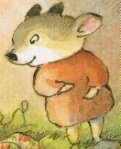  B 3 C 1 D 4 E 4 B 5 D 3  A 2 B 3 C 1 D 4 E 4 B 5 D 3  A 2 B 3 C 1 D 4 E 4 B 5 D 3  A 2 B 3 C 1 D 4 E 4 B 5 D 3  A 2 B 3 C 1 D 4 E 4 B 5 D 3  A 2 B 3 C 1 D 4 E 4 B 5 D 3  A 2 B 3 C 1 D 4 E 4 B 5 D 3 